OÚ ČIKOV a SDH ČIKOV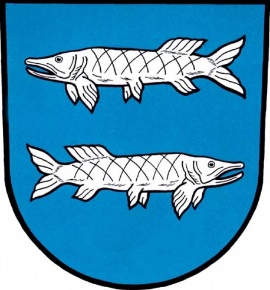 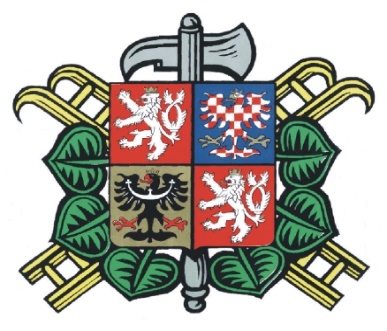 Informují spoluobčany o10. 4.              Svoz nebezpečného odpadu                        V 8.45 u jednoty proběhne svoz nebezpečného odpadu.                        Lze vyhodit: akumulátory, znečištěné obaly, zářivky, výbojky, atd.                        Nelze vyhodit pneumatiky.12. 4.              Očkování psů                        V 15.00 proběhne na prostranství u pošty očkování psů. Poplatek 100 Kč                          za psa.14. 4.               Odečet elektroměru                         Ve středu od 7.30 bude probíhat odečet elektroměru. V případě                            nepřítomnosti opište stav elektroměru na papír a vyvěste na vchodové                          dveře.17. 4. – 18. 4.  Akce Čistá Vysočina – sběr odpadu v okolí obce Čikov                          Sraz dobrovolníků v pátek 16. 4. v 18 hodin u pošty, kde jim budou                            rozdány vesty a pytle, předány instrukce, dohodnou úseky, který si                            každý projde dle vlastního uvážení.23. 4. -2. 5. 	Směsný odpad– bude přistaven kontejner u prodejny potravin                          lze vyhodit směsný objemný odpad, který se nevejde do sběrných                           nádob (nábytek, matrace, vybavení domácnosti,…)                         Nelze vyhodit nebezpečný odpad (zářivky, autobaterie,…)25. 4. 		Železná neděle – hasiči dopoledne projedou obec		             lze vyhodit kovový šrot všeho druhu                         nelze vyhodit nebezpečný odpad (plechovky od barev)25. 4. 		Elektrošrot – hasiči dopoledne projedou obec                        lze vyhodit kompletní vysloužilé elektrozařízení (pračky, mikrovlnky,                        ledničky, vysavače, žehličky,…)                        Nelze vyhodit nekompletní či rozmontované elektrozařízení		Pálení čarodějnic – na obvyklém místě		lze vyhodit dřevo a suché rostlinné materiály bez škodlivých příměsí		Nelze vyhodit plastový odpad, pneumatiky, dřevotřísku, laminované                           materiály apod.                        Termín pálení čarodějnic bude upřesněn - dle povolených nařízení vlády 